Western Australia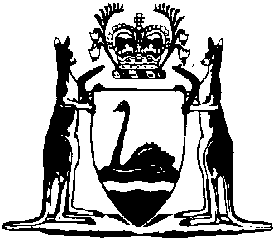 Metropolitan Redevelopment Authority Act 2011Metropolitan Redevelopment Authority Amendment Regulations 2023Western AustraliaMetropolitan Redevelopment Authority Amendment Regulations 2023Contents1.	Citation	12.	Commencement	13.	Regulations amended	14.	Regulation 14A deleted	214A.	Removal of land from, and cessation of, Scarborough redevelopment area	25.	Schedule 5A deleted	2Metropolitan Redevelopment Authority Act 2011Metropolitan Redevelopment Authority Amendment Regulations 2023Made by the Governor in Executive Council.1.	Citation		These regulations are the Metropolitan Redevelopment Authority Amendment Regulations 2023.2.	Commencement		These regulations come into operation as follows —	(a)	regulations 1 and 2 — on the day on which these regulations are published on the WA legislation website;	(b)	the rest of the regulations — on the 14th day after that day.3.	Regulations amended		These regulations amend the Metropolitan Redevelopment Authority Regulations 2011.4.	Regulation 14A deleted		Delete regulation 14A and insert:14A.	Removal of land from, and cessation of, Scarborough redevelopment area	(1)	In this regulation — 	cessation day means the day on which the Metropolitan Redevelopment Authority Amendment Regulations 2023 regulation 4 comes into operation;	former regulation 14A means regulation 14A as in force immediately before cessation day;	relevant plan has the meaning given in former regulation 14A(1);	Scarborough redevelopment area means the land  declared by former regulation 14A(2) to be a redevelopment area.	(2)	On cessation day — 	(a)	all of the land in the area outlined in bold on the relevant plan is removed from the Scarborough redevelopment area; and 	(b)	the Scarborough redevelopment area ceases to exist.5.	Schedule 5A deleted		Delete Schedule 5A.B. D’SA, Clerk of the Executive Council